Find Names for the TempleA Step-by-Step Method for SuccessSupplemental Material©2018 Nicole Dyer and Family Locket Genealogists LLCALL RIGHTS RESERVEDNo part of this work may be reproduced, in any form or by any means without permission in writing from the publisher, Family Locket Genealogists LLC, who can be contacted at Nicole@familylocket.com, except for brief passages that may be quoted by a reviewer.PUBLISHED BYFamily Locket Books, an imprint ofFamily Locket Genealogists LLCHighland, UtahThe views expressed in this book are those of the author and do not necessarily represent those of the International Commission for the Accreditation of Professional Genealogists (ICAPGen) or the LDS Church.The International Commission for the Accreditation of Professional Genealogists, internationally recognized by its proprietary service mark, ICAPGen℠, owns the registered certification marks AG® and Accredited Genealogist. Genealogists who meet the competency standards established by ICAPGen are given a limited license to use the certification marks in connection with the providing of genealogical and historical research services.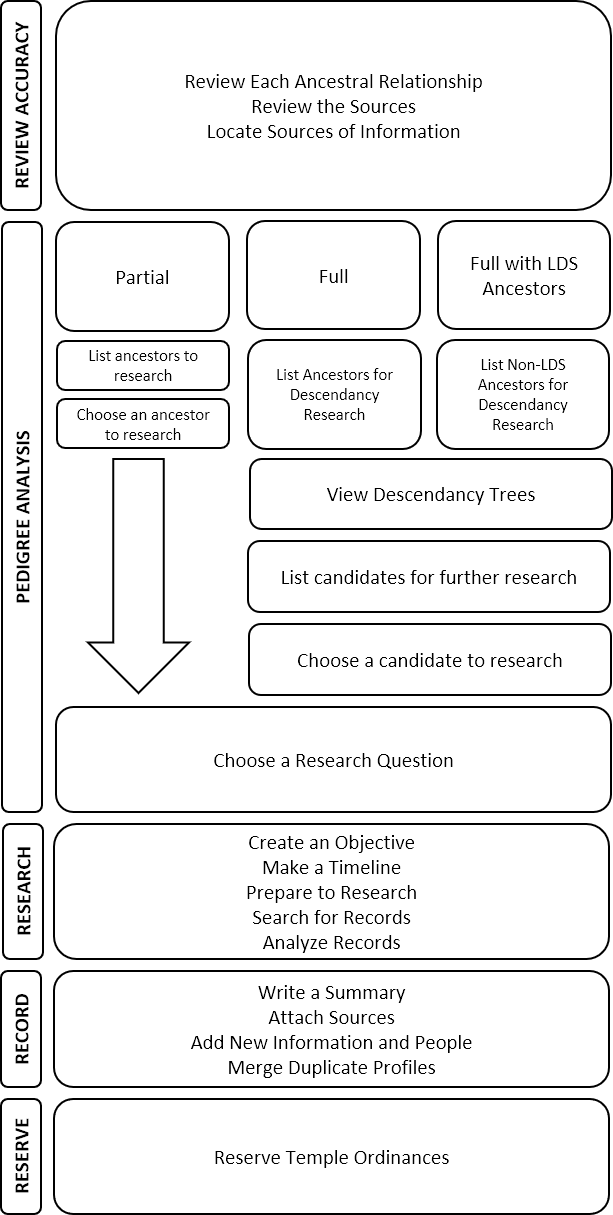 ContentsExample Tables from Chapter 2: Pedigree Analysis	3List of Ancestors for Descendancy Research	3List of Non-LDS Ancestors for Descendancy Research	4Example Tables from Chapter 3: Analyze Descendancy Trees	5List of Non-LDS Ancestors for Descendancy Research	5Candidates for Further Research	6Example Tables from Chapter 4: Research	7Pearce Sumpter Bradley Timeline	7Research Plan and Log	8Research Log	9Record Matching	10Research log with columns for analyzing source, information, and evidence	11Example Tables from Chapter 5: Record Your Findings	13Which Information to Keep When Merging	13Appendix: Templates	14List of Ancestors for Descendancy Research	14List of Non-LDS Ancestors for Descendancy Research	15Timeline	16Research Log	17Research Log with Evidence Analysis Columns	18Example Tables from Chapter 2: Pedigree AnalysisList of Ancestors for Descendancy ResearchList of Non-LDS Ancestors for Descendancy ResearchExample Tables from Chapter 3: Analyze Descendancy TreesList of Non-LDS Ancestors for Descendancy ResearchCandidates for Further ResearchExample Tables from Chapter 4: ResearchPearce Sumpter Bradley TimelineResearch Plan and LogResearch LogRecord MatchingResearch log with columns for analyzing source, information, and evidenceExample Tables from Chapter 5: Record Your FindingsWhich Information to Keep When MergingAppendix: TemplatesList of Ancestors for Descendancy ResearchList of Non-LDS Ancestors for Descendancy ResearchTimelineResearch LogResearch Log with Evidence Analysis ColumnsAncestors of:Grandpa ShultsGrandpa ShultsGrandpa ShultsGrandpa ShultsNameIDNotes (Birth Year, etc.)# of Targets in 4 generationsCandidates for Further ResearchHickman Monroe Shults 2MKF-ZDDb. 1820Rachel Cox L7K9-4L3b. 1827Barnet Isenhower KN1G-XD8b. 1821Mary Ann Pointer LHH9-NNCb. 1829Thomas Beverly Royston KFR2-8KYb. 1806Cynthia Dillard KZ5B-X3Xb. 1816William H. Weatherford 2MJW-73Vb. 1815Mary "Clemsy" Cline K2N9-RT9b. 1818James Benjamin Harris K2FZ-3VQb. 1819Martha HooserKDSW-YXKb. 1821George Welch L8Q2-VDTb. 1802Lucindrilla Keaton L8Q2-VXZb. 1805James Jackson Frazier KLND-PYWb. 1815Gloria Isabell McChristian KLND-KQMb. 1817John Briscoe L441-67Xb. 1817Susannah Clanton K2ND-FK6b. 1817Ancestors of:Grandma ShultsGrandma ShultsGrandma ShultsGrandma ShultsNameIDNotes (Spouses names, children who joined LDS Church)# of Targets in 4 generationsCandidates for Further ResearchMatthias Creer LZ66-PLKMarried Nellie Greenhalgh. Children Edward and Catherine became LDS.Nellie GreenhalghLZ66-PG7Married to Matthias Creer, same as above.Robert Greenhalgh L7G5-16SMarried Jane Taylor. Their daughter Nellie became LDS.Jane TaylorL7G5-12MJane married Robert Greenhalgh. Same as above. Ancestors of:Grandma ShultsGrandma ShultsGrandma ShultsGrandma ShultsNameIDNotes (Spouses names, children who joined LDS Church)# of Targets in 4 generationsCandidates for Further ResearchMatthias Creer LZ66-PLKMarried Nellie Greenhalgh. Children Edward and Catherine became LDS.About 25 (not including the branches of Edward and Catherine)Nellie GreenhalghLZ66-PG7Married to Matthias Creer. Same as above.Same as aboveThomas BradleyL4WF-LP6Never married but had children with Ann Miller and Elizabeth Maidens. Ann Miller and their daughter Sarah Jane Miller joined the church.33Mary Powderill BradleyLCTL-7RSMother of Thomas Bradley. Had 2 children outside marriage with an unknown father. Later married William Tales. 9Mary MillerM2X2-KXZHad a child with Edward Inckley but they were not married. Her daughter Ann Miller joined the church.8Edward InkleyLKHM-R51Married Alice Parkinson and had a child with Mary Miller. Only his daughter Ann Miller joined the church.About 20 in the 2nd generation, about 75 in the 3rd generationNon-LDS Ancestors of:Grandma ShultsGrandma ShultsGrandma ShultsGrandma ShultsNameIDNotes (Spouses names, children who joined LDS Church)# of Targets in 4 gener-ationsCandidates for Further ResearchMary Powderill BradleyLCTL-7RSSeveral of the children of Elizabeth Miller and Ben Gregory only had 1-2 children.9- Pearce Sumter Bradley, LZVF-QNP, 3 record hints, record availability for England in the 1800s is good, and his wife is already listed.- George Gregory, K2NK-ZMB, appears as a 26-year-old in the 1901 census. He may get married and have children by the 1911 census. - Thomas Robert Maidens L62K-D1J, is found on the 1871 census as a child, but not again after that. Marriage and census records are available in the late 1800s.Objective:Who are the children of Pearce Sumpter Bradley, christened 7 October 1821 in Swineshead, Lincolnshire, England, son of Mary Powderill Bradley, and married Jane Baldock, 8 February 1849, also in Swineshead?Who are the children of Pearce Sumpter Bradley, christened 7 October 1821 in Swineshead, Lincolnshire, England, son of Mary Powderill Bradley, and married Jane Baldock, 8 February 1849, also in Swineshead?Who are the children of Pearce Sumpter Bradley, christened 7 October 1821 in Swineshead, Lincolnshire, England, son of Mary Powderill Bradley, and married Jane Baldock, 8 February 1849, also in Swineshead?Who are the children of Pearce Sumpter Bradley, christened 7 October 1821 in Swineshead, Lincolnshire, England, son of Mary Powderill Bradley, and married Jane Baldock, 8 February 1849, also in Swineshead?EventDatePlaceSourceNotesBaptism / Christening7 Oct 1821Swineshead, Lincolnshire, England"England Births and Christenings, 1538-1975," database, FamilySearch Pearce's birth record only lists his mother. Who is his father?Mother Mary Bradley's marriage to William Tales9 Dec 1829Swineshead, Lincolnshire, England"England Marriages, 1538–1973," database, FamilySearchIndexed record - find the original record.Residence1841Swineshead, Lincolnshire, England"England and Wales Census, 1841," database with images, FamilySearchWho is Benjamin Horn living with Pearce's family in 1841? Is he related to the family somehow?Marriage to Jane Baldock 8 Feb 1849Swineshead, Lincolnshire, England"England Marriages, 1538–1973," database, FamilySearch-Indexed record-Find an original record for Pearce and Jane's marriage to look for more clues.-What is Jane Baldock's birthdate and place?-If Pearce and Jane were married in 1849, they should appear on the 1851 Census as a married couple.Objective:Who are the children of Pearce Sumpter Bradley, christened 7 October 1821 in Swineshead, Lincolnshire, England, son of Mary Powderill Bradley, and married Jane Baldock, 8 February 1849, also in Swineshead?Who are the children of Pearce Sumpter Bradley, christened 7 October 1821 in Swineshead, Lincolnshire, England, son of Mary Powderill Bradley, and married Jane Baldock, 8 February 1849, also in Swineshead?Who are the children of Pearce Sumpter Bradley, christened 7 October 1821 in Swineshead, Lincolnshire, England, son of Mary Powderill Bradley, and married Jane Baldock, 8 February 1849, also in Swineshead?Who are the children of Pearce Sumpter Bradley, christened 7 October 1821 in Swineshead, Lincolnshire, England, son of Mary Powderill Bradley, and married Jane Baldock, 8 February 1849, also in Swineshead?Who are the children of Pearce Sumpter Bradley, christened 7 October 1821 in Swineshead, Lincolnshire, England, son of Mary Powderill Bradley, and married Jane Baldock, 8 February 1849, also in Swineshead?Who are the children of Pearce Sumpter Bradley, christened 7 October 1821 in Swineshead, Lincolnshire, England, son of Mary Powderill Bradley, and married Jane Baldock, 8 February 1849, also in Swineshead?DateWebsite or RepositoryURL, Call #, Film #Searching forLocalitySourceResults, NotesAncestryhttps://search.ancestry.com/search/db.aspx?dbid=8860Pearce Bradley and JaneSwineshead, Lincolnshire1851 England  CensusAncestryhttps://search.ancestry.com/search/db.aspx?dbid=8767Pearce Bradley and JaneSwineshead, Lincolnshire1861 England CensusAncestryhttps://search.ancestry.com/search/db.aspx?dbid=7619Pearce Bradley and JaneSwineshead, Lincolnshire1871 England CensusAncestryhttps://search.ancestry.com/search/db.aspx?dbid=7572Pearce Bradley and JaneSwineshead, Lincolnshire1881 England CensusAncestryhttps://search.ancestry.com/search/db.aspx?dbid=6598Children of Pearce and Jane BradleySwineshead, Lincolnshire1891 England CensusAncestryhttps://search.ancestry.co.uk/search/db.aspx?dbid=1351Children of Pearce and Jane BradleySwineshead, LincolnshireEngland & Wales Christening Index, 1530-1906Ancestryhttps://search.ancestry.com/search/db.aspx?dbid=1904Will of Pearce BradleySwineshead, LincolnshireEngland & Wales, National Probate Calendar, 1858-1966, 1873-1995Objective:Objective:Who are the children of Pearce Sumpter Bradley, born 7 October 1821 to Mary Powderill Bradley in Swineshead, Lincolnshire, England, and married Jane Baldock, 8 February 1849, also in Swineshead?Who are the children of Pearce Sumpter Bradley, born 7 October 1821 to Mary Powderill Bradley in Swineshead, Lincolnshire, England, and married Jane Baldock, 8 February 1849, also in Swineshead?Who are the children of Pearce Sumpter Bradley, born 7 October 1821 to Mary Powderill Bradley in Swineshead, Lincolnshire, England, and married Jane Baldock, 8 February 1849, also in Swineshead?Who are the children of Pearce Sumpter Bradley, born 7 October 1821 to Mary Powderill Bradley in Swineshead, Lincolnshire, England, and married Jane Baldock, 8 February 1849, also in Swineshead?Who are the children of Pearce Sumpter Bradley, born 7 October 1821 to Mary Powderill Bradley in Swineshead, Lincolnshire, England, and married Jane Baldock, 8 February 1849, also in Swineshead?DateWebsite or Repo-sitoryURL, Call #, Film #Searching forLocalitySource CitationResults/Notes6/19/18Ancestryhttps://search.ancestry.com/search/db.aspx?dbid=8860Pearce Bradley and JaneSwineshead, Lincolnshire, England1851 England CensusNIL (not in location) - There is no Pearce Bradley in Swineshead 1851. Broaden search to include all of England.6/19/18Ancestryhttps://ancstry.me/2K6Ec50Pearce Bradley and JaneEngland1851 England Census, New Stranton, Durham, England, Household 28, Piece 2384, Folio 124, Page 8.Pearce Bradley (30), Mary Jane Bradley (27), Mary Jane Bradley (1), B Bradley (4 mo)6/19/18Ancestryhttps://ancstry.me/2I2ecTiPearce Bradley and JaneEngland1861 England Census, Spittlegate, Lincolnshire, England, Household 195, Piece 2352, Folio 70, Page 28.Pearce Bradley (37), Jane (35), Mary J (11), Walter B (10), Eliza A (8), Joseph P (6), Henry (3), Emma (1), William P (1/12)6/19/18Ancestryhttps://ancstry.me/2M6NlYFPearce Bradley and JaneSpittlegate, Lincolnshire, England1871 England Census, Spittlegate, Lincolnshire, England, Household 60, Piece 3360, Folio 56, Page 10. Pearce Bradley (50), Jane (46), Mary J (21), Walter (21), Eliza (18), Joseph (16), Henry (13), Emma (11), Frederick (7), Kate (4)6/19/18Ancestryhttps://ancstry.me/2I2YyXuPearce Bradley and JaneSpittlegate, Lincolnshire, England1881 England Census, Spittlegate, Lincolnshire, England, Piece 3233, Folio 110, Page 33.Pearce S. Bradley (59), Jane W. (62), Eliza A. (28), Frederick W. (18), Catherine (14)6/19/18Ancestryhttps://ancstry.me/2ligdS6Children of Pearce and Jane BradleySpittlegate, Lincolnshire, England1891 England Census, Grantham, Spittlegate, Lincolnshire, England, Piece 2585, Folio 155, Page 22.Pearce S. Bradley (70), Jane W. (74), Mary J. (42), Eliza A. (37).6/19/18Ancestryhttps://search.ancestry.co.uk/search/db.aspx?dbid=1351Children of Pearce and Jane BradleySpittlegate, Lincolnshire, EnglandEngland & Wales Christening Index, 1530-1906NIL - no children of a man named Pearce Bradley in Swineshead. Searched in Lincolnshire, no children of Pearce.6/19/18Ancestryhttps://ancstry.me/2tlaNJLWill of Pearce BradleyLincolnshire, EnglandEngland & Wales, National Probate Calendar, 1858-1966, 1873-1995Pearce Bradley, death 30 Aug 1896, of Grantham, Lincolnshire, England, Probate 20 Oct 1896 to William Henry LincolnUnique IdentifierAlready KnownPossible Record Match: 1851 CensusNotesNamePearce Sumpter BradleyPearce BradleySame first and last nameBirth yearBaptized 7 Oct 1821abt 1821If he was baptized as an infant, this would be correctBirthplaceBaptized in Swineshead, Lincolnshire, EnglandBorn in Shutterton, Lincolnshire, EnglandSame county, but how close are Swineshead and Shutterton?Spouse's nameJane BaldockMary Jane BradleyJane is the same, but there is the addition of the first name "Mary." She was married in the 1851 census, so she was going by her husband's surname, Bradley.ResidenceSwineshead, Lincolnshire, EnglandNew Stranton, Durham, England This is not the expected location of residence. How far away is New Stranton from Swineshead?Research Log for Pearce Sumter BradleyResearch Log for Pearce Sumter BradleyResearch Log for Pearce Sumter BradleyResearch Log for Pearce Sumter BradleyResearch Log for Pearce Sumter BradleyResearch Log for Pearce Sumter BradleyResearch Log for Pearce Sumter BradleyResearch Log for Pearce Sumter BradleyResearch Log for Pearce Sumter BradleyResearch Log for Pearce Sumter BradleyObjective:Objective:Who are the children of Pearce Sumpter Bradley, christened 7 October 1821 in Swineshead, Lincolnshire, England, son of Mary Powderill Bradley, and married Jane Baldock, 8 February 1849, also in Swineshead?Who are the children of Pearce Sumpter Bradley, christened 7 October 1821 in Swineshead, Lincolnshire, England, son of Mary Powderill Bradley, and married Jane Baldock, 8 February 1849, also in Swineshead?Who are the children of Pearce Sumpter Bradley, christened 7 October 1821 in Swineshead, Lincolnshire, England, son of Mary Powderill Bradley, and married Jane Baldock, 8 February 1849, also in Swineshead?Who are the children of Pearce Sumpter Bradley, christened 7 October 1821 in Swineshead, Lincolnshire, England, son of Mary Powderill Bradley, and married Jane Baldock, 8 February 1849, also in Swineshead?Who are the children of Pearce Sumpter Bradley, christened 7 October 1821 in Swineshead, Lincolnshire, England, son of Mary Powderill Bradley, and married Jane Baldock, 8 February 1849, also in Swineshead?Who are the children of Pearce Sumpter Bradley, christened 7 October 1821 in Swineshead, Lincolnshire, England, son of Mary Powderill Bradley, and married Jane Baldock, 8 February 1849, also in Swineshead?Who are the children of Pearce Sumpter Bradley, christened 7 October 1821 in Swineshead, Lincolnshire, England, son of Mary Powderill Bradley, and married Jane Baldock, 8 February 1849, also in Swineshead?Who are the children of Pearce Sumpter Bradley, christened 7 October 1821 in Swineshead, Lincolnshire, England, son of Mary Powderill Bradley, and married Jane Baldock, 8 February 1849, also in Swineshead?DateWebsite or Reposit-oryURL, Call #, Film #Sear-ching forLoc-alitySourceCitationResults/NotesSourceInform-ationEvidence6/19/18Ancestryhttps://search.ancestry.com/search/db.aspx?dbid=8860Pearce Bradley and JaneSwines-head, Lincolnshire1851 England  CensusNIL (not in location) - There is no Pearce Bradley in Swineshead 1851. Broaden search to include all of England.DerivativePrimaryIndirect6/19/18Ancestryhttps://ancstry.me/2K6Ec50Pearce Bradley and JaneEngland1851 England Census, New Stranton, Durham. Pearce Bradley (30), Mary Jane Bradley (27), Mary Jane Bradley (1), B Bradley (4 mo)OriginalUndet-ermined Direct  6/19/18Ancestryhttps://ancstry.me/2tlaNJLWill of Pearce BradleySwines-head, LincolnshireEngland & Wales, National Probate Calendar, 1858-  1966, 1873- 1995Pearce Bradley, death 30 Aug 1896, of Grantham, Lincolnshire, England, Probate 20 Oct 1896 to William Henry LincolnDerivative Undet-erminedIndirect Mary ClarkMary Born 1836, EnglandBorn Swineshead, Lincolnshire, EnglandDied 2 June 1892, DerbyshireDied 2 June 1892, Tideswell, Derbyshire, EnglandSpouse: John Blincowe ID: L5DX-HC5Spouse: John Blincowe ID: R3XM-FK3Ancestors of:Name and birth yearIDNotes (Birth Year, etc.)# of Targets in 4 generationsCandidates for Further ResearchNon-LDS Ancestors of:NameIDNotes (Spouses names, children who joined LDS Church)# of Targets in 4 generationsCandidates for Further ResearchTimeline for:Timeline for:Timeline for:Timeline for:Timeline for:Objective:EventDatePlaceSourceNotesResearch Log for:Research Log for:Research Log for:Research Log for:Research Log for:Research Log for:Research Log for:Objective:Objective:DateWebsite or RepositoryURL, Call #, Film #Searching forLocalitySource CitationResults/NotesResearch LogResearch LogResearch LogResearch LogResearch LogResearch LogResearch LogResearch LogResearch LogResearch LogObjective:Objective:DateWebsite or RepositoryURL, Call #, Film #Searching forLocalitySource CitationResults/NotesSourceInformationEvidence